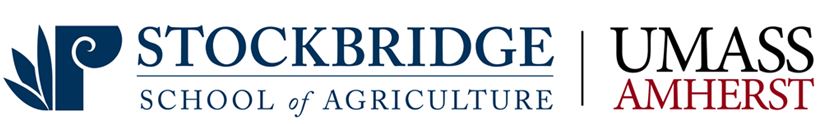 Sustainable Food and Farming Bachelor of Science Online Degree RequirementsThe Bachelor of Sciences degree in Sustainable Food and Farming requires students to take courses in four categories: University General Education Requirements (45 credits)Core Required Classes (26-31 credits)Agricultural Science and Practice Classes (24 credits)Professional Electives (20 credits)The following is a breakdown of which classes are currently available online and which are in the planning stage. University General Education RequirementsThe University GenEd requirements are:College Writing (CW)		3 creditsGeneral  Mathematics(R1)	3 creditsAnalytical Reasoning (R2)	3 creditsBiological Science (BS)  	4 credits Physical Sciences  (PS ) 	4 creditsArts or Literature (AT or AL) 	4 creditsHistorical Studies (HS)		4 creditsSocial & Behav. Sci.  (SB) 	4creditsSocial World (AT, AL, I, SI)	4 creditsU.S. Diversity (U)		3 credits (may be combined with another GenED)Global Diversity (G)		3 credits (may be combined with another GenED)There are online options for all of the above required General Education classes.  In addition, some students will transfer courses from previous college work or may fulfill these requirements at a community college. Two additional General Education classes are taken within the Sustainable Food and Farming major: Junior Writing                        STOCKSCH 382 - Writing for Sustainability (3)– Online Summer Session IIIntegrative Experience                       STOCKSCH 379 - Ag Systems Thinking (3) - Online during winter termCore Required ClassesThese classes are required of students earning a Bachelor of Sciences degree in the Stockbridge School of Agriculture.  There is some flexibility depending on a student’s career goals and previous course work.  Courses currently available online are listed below.  Others are under development as noted. A. Botany STOCKSCH 108 - Intro to Botany (4)– Summer and Fall B. Soil ScienceSTOCKSCH 106 - Soil Science and Management (3)- Summer and Fall C. Ecosystem Course – Choose oneSTOCKSCH 186 - Introduction to Permaculture (3) – SpringSTOCKSCH 378 - Agroecology (3) – SpringSTOCKSCH 510 – Management and Ecology of Plant Diseases (3) D. Mathematics RequirementsMATH 104 - Alg/Anal Geo/Trig (3) – available onlineor	MATH 101 (2)   and	MATH 102 (2) – available onlineE. Analytical Reasoning – University approved R2 - Analytical Reasoning Class (3) available onlineF. Chemistry RequirementSTOCKSCH 117 - Agricultural Chemistry (3)– SummerG. Take one course in food/land policy                        STOCKSCH 288 – Land Use Policies & Sustainable Farming (3) –SummerSTOCKSCH 355 - Community Food Systems(3)–SummerSTOCKSCH 387 – Global Food Systems (3)–SpringSTOCKSCH 397R – Social Permaculture for Food Justice (3) –SpringAgricultural Science and Practice ClassesStudents must take 24 credits in agricultural science and practice. These courses may be taken in the Stockbridge School of Agriculture or other departments with approval of the adviser. These include: 6 credits at 100 level or above12 credits at 200 level or above6 credits at the 500 level or above100 Level Classes (no more than 6 credits may count toward the major from this list)STOCKSCH100 – Botany for Gardeners (4) –Winter and SummerSTOCKSCH 119 – Backyard Homesteading (3) – Fall STOCKSCH 120 – Organic Farming and Gardening (4) –SummerSTOCKSCH166–PracticalBeekeeping(3)–FallSTOCKSCH 186 – Introduction to Permaculture (3) –SpringSTOCKSCH172 – Plants in Our World (4) –Summer and Fall STOCSKSCH 190 M – Intro to Mushroom Culture (1) Winter STOCKSCH 190R – Raising Dairy Goats Sustainably (3) –Summer& Fall STOCKSCH 190 P – Pastured Poultry (3) –Spring200 - 400 Level Classes (at least 12 credits may count toward the major from this list)STOCKSCH 211 – Pasture Management (3) – SpringSTOCKSCH 258 - Urban Agriculture (3) –WinterSTOCKSCH 265 - Sustainable Agriculture (3) –SpringSTOCKSCH 266 – Managing the Small Farm Enterprise (3) –Summer and Spring STOCKSCH 288 – Land Use Policies & Sustainable Farming (3) –SummerSTOCKSCH 290 F – Holistic Fruit Production (3) - SpringSTOCKSCH 290S – Forest Incomes for the Small Farm (3) - SummerSTOCKSCH290W –Organic Weed Control (3)– SummerSTOCKSCH 297 FL – Intro to Food and Agricultural Law (3) WinterSTOCKSCH 320 – Organic Vegetable Production (3) –Summer and FallSTOCKSCH 322 – Post-harvest Handling of Fruits & Vegetables (3) SummerSTOCKSCH 355 – Community Food Systems (3) –SummerSTOCKSCH 378 - Agroecology (3) – SpringSTOCKSCH 379 – Agricultural Systems Thinking (3) Winter STOCKSCH 386 – Sustainable Site Planning and Design (3) –Summer and SpringSTOCKSCH 387 – Global Food Systems (3) –Spring and SummerSTOCKSCH 397D – Integrated Pest Management (3) – FallSTOCKSCH 397 PB – Pollinator Biology and Habitat (1) WinterSTOCKSCH 397R – Social Permaculture for Food Justice (3) – SpringSTOCKSCH 398 B – Agricultural Practicum (1-18 credits) – available year roundSTOCKSCH 497 D – Sustainable Site Design (2) - Fall500 Level Classes (at least 6 credits from this list or other departments with approval)The following courses will be redesigned to be offered online: STOCKSCH 510 – Management and Ecology of Plant Disease (3) STOCKSCH 530 – Plant Nutrition (3) STOCKSCH 580 – Soil Fertility (3) STOCKCH 597A - Phyto/Bioremediation (3)STOCKSCH 596 – Independent Study (3)Professional ElectivesStudents working closely with an academic adviser are encouraged to select professional elective courses from the major, other UMass majors, and the Five Colleges which help them move toward their own career goals. General Education classes, one credit Stockbridge classes, transfer courses, independent study and practicum classes may be used to fulfill this requirement.  A total of 18 credits of approved courses are required with at least one course from each category below:•	Biophysical Systems •	Economic Systems•	Social SystemsThis category ensures that all three aspects of sustainability (environmental, economic and equity) are included in the course of study. The following programs offer courses that may fulfil these categories: SummaryStudents are encouraged to take up to the maximum of 18 credits as Internships or Practica which may be counted toward Professional Electives.  These may be farm internships, working with non-profits or businesses, or study abroad.  Stockbridge is committed to helping students gain practical experience as part of their major area of study.  For more information, talk with our SFF Internship Coordinator, Renee Ciulla at rciulla@umass.edu.  And see: https://sustfoodfarm.org/internship/. To graduate, students must take the following minimum number of classes: University classes = 120 creditsCollege of Natural Science classes (includes Stockbridge) = 60 creditsStockbridge School of Agriculture classes = 30 creditsAccountingFinancePublic HealthAnimal SciencesGeologyRegional PlanningBiologyLegal StudiesResource EconomicsBuilding/Const. TechManagementSustainable CommunitiesEconomicsMarketingWomen, Gender and Sexuality StudiesEducationNutritionWomen, Gender and Sexuality Studies